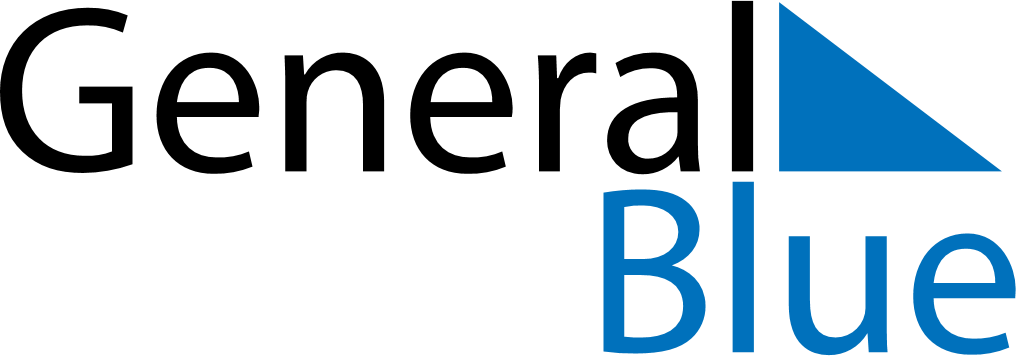 September 2026September 2026September 2026San MarinoSan MarinoMONTUEWEDTHUFRISATSUN123456The Feast of San Marino and the Republic789101112131415161718192021222324252627282930